ОКПО 96233176   ОГРН 1060220006901   ИНН 0236004648                 КАРАР				           	    РЕШЕНИЕ  09 декабрь 2016 й.                          № 56                       09 декабря 2016 г.О  публичных слушаниях по проекту Программы комплексного развития транспортной инфраструктуры сельского поселения Кургатовский сельсовет муниципального района Мечетлинский район Республики Башкортостан на период  2016-2021 годы и на перспективу  до 2035 года        В соответствии со статьей 28 Федерального закона «Об общих принципах организации местного самоуправления в Российской Федерации», Совет сельского поселения Кургатовский сельсовет муниципального района Мечетлинский район Республики Башкортостан р е ш и л :1. Провести публичные слушания по проекту Программы комплексного развития транспортной инфраструктуры сельского поселения Кургатовский сельсовет муниципального района Мечетлинский район Республики Башкортостан на период  2016-2021 годы и на перспективу  до 2035 года 20 декабря 2016  года. в 15.00 часов по адресу: РБ, Мечетлинский район, д. Кургатово, ул. Ленина, 98, здание администрации сельского поселения Кургатовский  сельсовет муниципального района Мечетлинский район Республики Башкортостан.2. Для подготовки и проведения публичных слушаний по проекту Программы комплексного развития транспортной инфраструктуры сельского поселения Кургатовский сельсовет муниципального района Мечетлинский район Республики Башкортостан на период  2016-2021 годы и на перспективу  до 2035 года создать комиссию в следующем составе:- Мавликаев Ильфат Рафкатович– председатель комиссии, депутат от избирательного округа № 4;Ахтаров Мидахат Рафкатович  – заместитель председателя комиссии, депутат от избирательного округа № 6.Члены комиссии:-   Акмалов Рамиль Габтулбариевич– депутат от избирательного округа № 3;Файзраев Мавляви Ахъямович–депутат от избирательного округа № 2.Галлямов Радик Тимерханович  - депутат от избирательного округа № 1.3. Установить, что письменные предложения жителей сельского поселения Кургатовский  сельсовет муниципального района Мечетлинский район Республики Башкортостан по проекту Программы, направляются в Совет сельского поселения Кургатовский сельсовет муниципального района Мечетлинский район Республики Башкортостан (по адресу: РБ, Мечетлинский район, д. Кургатово, ул. Ленина, 98, здание администрации сельского поселения Кургатовский  сельсовет муниципального района Мечетлинский район Республики Башкортостан) в период со дня обнародования настоящего решения до 20 декабря 2016  года.4. Настоящее решение обнародовать путем размещения его текста  на информационном стенде в здании администрации сельского поселения Кургатовский сельсовет муниципального района Мечетлинский район Республики Башкортостан и на официальном сайте сельского поселения Кургатовский сельсовет муниципального района Мечетлинский район Республики Башкортостан в сети Интернет 09 декабря 2016  года.Глава сельского поселения                                                      И.М.Кашапов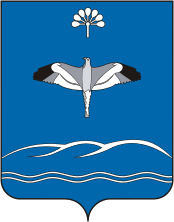 ПРОГРАММАКОМПЛЕКСНОГО РАЗВИТИЯ ТРАНСПОРТНОЙ ИНФРАСТРУКТУРЫ СЕЛЬСКОГО ПОСЕЛЕНИЯ КУРГАТОВСКИЙ СЕЛЬСОВЕТМУНИЦИПАЛЬНОГО  РАЙОНА МЕЧЕТЛИНСКИЙ РАЙОН РЕСПУБЛИКИ БАШКОРТОСТАН НА ПЕРИОД2016-2021 ГОДЫ И НА ПЕРСПЕКТИВУ ДО 2035 ГОДА2016 годУтвержденаПостановлением администрациисельского поселения Кургатовский сельсоветМуниципального районаМечетлинский районРеспублики БашкортостанОт 09.12.2016 года №56Паспорт программыСодержание1. Характеристика существующего состояния транспортной инфраструктуры сельского поселения Кургатовский сельсовет1.1. Социально-экономическое состояние.Мечетлинский район находится в Северо-восточной части Республики Башкортостан, в нижнем течении реки Ай на границе со Свердловской областью, Дуванским, Кигинским и Белокатайским районами. Районный центр – с.Большеустьикинское, находится в 283 км от г. Уфы. Мечетлинский район образован в 1930 году.Село Большеустьикинское – административный центр Муниципального района Мечетлинский район. Расположено в 283 км от города Уфы, в 126 км от ближайшей железнодорожной станции Сулея. Село Большеустьикинское является центром сельского поселения Большеустьикинский сельсовет. Площадь района – 1557 кв.км. В составе района – 49 населенных пунктов, 12 сельских поселений. Сельское поселение Кургатовский сельсовет  – муниципальное образование в составе муниципального района Мечетлинский район Республики Башкортостан. Находится на расстоянии 32 км к северо-востоку от райцентра с. Большеустьикинское и 140 км к юго-востоку от железнодорожной ст. Красноуфимск. Граничит с Артинским районом Свердловской области, с сельскими поселениями Большеустьикинский, Ростовский сельсоветы Мечетлинского района РБ. На территории поселения расположены три деревни: Кургатово, Юлаево, Тимирбаево. По территории протекают реки Ока, Сазбая.Площадь сельского поселения – 6323,2 га. Сельскохозяйственные угодья составляют 4,513 тысяч гектаров.1.2. Характеристика деятельности в сфере транспорта, оценка транспортного спроса.Транспортно-экономические связи сельского поселения Кургатовский сельсовет осуществляются только автомобильным видом транспорта. Транспортные предприятия на территории поселения отсутствуют. В населенных пунктах регулярный внутрисельский транспорт отсутствует. Все трудовые передвижений в поселении приходится на личный транспорт и пешеходные сообщения. В основе оценки транспортного спроса лежит анализ передвижения населения к объектам тяготения. Можно выделить основные группы объектов тяготения: - объекты социально сферы;- объекты трудовой деятельности- узловые объекты транспортной инфраструктуры.1.3. Характеристика функционирования и показатели работы транспортной инфраструктуры по видам транспорта.Автомобилизация поселения (340 единиц/1000человек  в 2015году) оценивается как высокая (при уровне автомобилизации. В Российской Федерации 270 единиц на 1000 человек), что обусловлено частичным отсутствием автобусного сообщения с районным и областным центром. Грузовой транспорт в основном представлен сельскохозяйственной техникой. В основе формирования улично-дорожной сети населенных пунктов лежат: основная улица, второстепенные улицы, проезды, хозяйственные проезды.1.4. Характеристика сети дорог поселения, параметры дорожного движения, оценка качества содержания дорог.Дорожно-транспортная сеть поселения состоит из дорог V категории, предназначенных не для скоростного движения. В таблице 1 приведен перечень и характеристика дорог местного значения. Большинство дорог общего пользования местного значения имеют щебеночное и грунтовое покрытие. Содержание автомобильных дорог осуществляется подрядной организацией по муниципальному контракту. Проверка качества содержания дорог по согласованному графику, в соответствии с установленными критериями.Таблица 1.Перечень и характеристика автомобильных дорог местного значения.Таблица 2. Перечень и характеристика автомобильных дорог межмуниципального значения.1.5. Анализ состава парка транспортных средств и уровня автомобилизации сельского поселения, обеспеченность парковками (парковочными местами).Автомобильный парк сельского поселения преимущественно состоит из легковых автомобилей, принадлежащих частным лицам. Детальная информация видов транспорта отсутствует. За период 2013-2015 годы отмечается рост транспортных средств рост и уровня автомобилизации населения. Хранение транспортных средств осуществляется на придомовых территориях. Парковочные места имеются у всех объектов социальной инфраструктуры и у административных зданий хозяйствующих организаций. Таблица 3. Оценка уровня автомобилизации населения на территории сельского поселения Кургатовский сельсовет1.6. Характеристика работы транспортных средств общего пользования, включая анализ пассажиропотока.Передвижение по территории населенных пунктов сельского поселения осуществляется с использованием личного транспорта либо в пешем порядке. Автобусное движение между населенными пунктами организовано в соответствии с расписанием. Информация об объемах пассажирских перевозок необходимая для анализа пассажиропотока отсутствует.1.7. Характеристика пешеходного и велосипедного передвижения.Для передвижения пешеходов предусмотрены тротуары преимущественно в грунтовом исполнении. В местах пересечения тротуаров с проезжей частью оборудованы нерегулируемые пешеходные переходы. Специализированные дорожки для велосипедного передвижения на территории поселения не предусмотрены. Движение велосипедистов осуществляется в соответствии с требованиями ПДД по дорогам общего пользования. 1.8. Характеристика движения грузовых транспортных средств.Транспортных организаций осуществляющих грузовые перевозки на территории сельского поселения не имеется. 1.9. Анализ уровня безопасности дорожного движения.Ситуация, связанная с аварийностью на транспорте, неизменно сохраняет актуальность в связи с несоответствием дорожно-транспортно инфраструктуры потребностям участников дорожного движения, их низко дисциплиной, а также недостаточной эффективностью функционирования системы обеспечения безопасности дорожного движения. В настоящее время решение проблемы обеспечения безопасности дорожного движения является одной из важнейших задач. По итогам 2015 года  на территории Мечетлинского района зарегистрировано 285 дорожно-транспортных происшествий, это на 11 меньше, чем за 2014 год (296 ДТП). Для эффективного решения проблем, связанных с дорожно-транспортно аварийностью, непрерывно обеспечивать системный подход к реализации мероприятий по повышению безопасности дорожного движения.Таблица 4. Оценка дорожной ситуации1.10. Оценка уровня негативного воздействия транспортной инфраструктуры на окружающую среду, безопасность и здоровье человека.Рассмотрим характерные факторы, неблагоприятно влияющие на окружающую среду и здоровье.Загрязнение атмосферы. Выброс в воздух дыма и газообразных загрязняющих веществ (диоксин азота и серы, озон) приводят не только к загрязнению атмосферы, но и к вредным проявлениям для здоровья, особенно к распираторным аллергическим заболеваниям.Воздействие шума. Приблизительно 30% населения России подвергается воздействию шума от автомобильного транспорта с уровнем выше 55дБ. Это приводит к росту сердечно-сосудистых и эндокринных заболеваний. Воздействие шума влияет на познавательные способности людей, вызывает раздражительность.  Учитывая сложившуюся планировочную структуру сельского поселения и характер дорожно-транспортно сети, отсутствие дорог с интенсивным движением в районах жилой застройки, можно сделать вывод  о сравнительно благополучной экологической ситуации в части воздействия транспортно инфраструктуры на окружающую среду, безопасность и здоровье человека.1.11. Характеристика существующих условий и перспектив развития и размещения транспортной инфраструктуры поселения.Таблица 6. Технико-экономические показатели генерального плана сельского поселения Кургатовский сельсовет муниципального  района Мечетлинский район Республики Башкортостан1.12. Оценка нормативно-правовой базы, необходимой для функционирования и развития транспортной системы поселения.Основными документами, определяющими порядок функционирования и развития транспортной инфраструктуры являются:1. Градостроительный кодекс РФ от 29.12.2004г. №190-ФЗ (ред. от 30.12.2015г.);2. Федеральный закон от 08.11.2007г. №257-ФЗ (ред. от 15.02.2016г) «Об автомобильных дорогах и о дорожной деятельности в РФ и о внесении изменений в отдельные законодательные акты Российской Федерации»;3. Федеральный закон от 10.12.1995г. №196-ФЗ (ред. от 28.11.2015г.) «О безопасности дорожного движения»;4. Постановление Правительства РФ от 23.10.1993г. №1090 (ред. от 21.01.2016г) «О правилах дорожного движения»;5. Постановление Правительства РФ от 25.12.2015г. №1440 «Об утверждении требований к программам комплексного развития транспортной инфраструктуры поселений, городских округов»;6. Генеральный план Сельского поселения Кургатовский сельсовет, утвержден решением собрания депутатов Муниципального  района Мечетлинский район Республики Башкортостан от 28.05.2013г. № 396;7. Нормативы градостроительного проектирования Сельского поселения Кургатовский сельсовет, утверждены  решением собрания депутатов Красносельского муниципального  района от 18.06.2015 г. № 703.Нормативно-правовая база необходимая для функционирования и развития транспортной инфраструктуры сформирована.2. Прогноз транспортного спроса, изменение объемов и характера передвижения населения и перевозок грузов на территории поселения2.1. Прогноз социально-экономического и градостроительного развития поселения.Приведена численность постоянного населения на 1 января 2014 года (тыс. чел) по данным Администрации района.Таблица 7. Динамика изменения численности населенияЧисленность населения района за период 2002-2014 гг. уменьшилось на 1,444 тыс.чел., в основном за счёт сокращения численности населения сельских поселений. В то же время на сегодняшний день наблюдается увеличение населения в сельском поселении, за 2013-2014 гг. население увеличилось на 40 человек.Демографическая ситуация в районе в настоящее время определяется снижением естественной убыли населения за счет сокращения смертности, повышения рождаемости и миграционным движением населения, сложившимся в районе.Вопросы демографии, т.е. естественного движения населения, приобретают все большую значимость в современных условиях. В течение длительного периода в России наблюдались негативные демографические тенденции: старение населения, низкая рождаемость и невысокая продолжительность жизни. Не исключением были Республика Башкортостан и муниципальный район Мечетлинский район. Но, начиная с 2009 г., наблюдается снижение темпов естественной убыли населения.Рост рождаемости в сельском поселении обусловлен, прежде всего, вступлением в активный репродуктивный возраст женщин 80-х гг. рождения, а также мерами, принимаемыми государством по стимулированию рождаемости. Так, в рамках национального проекта «Здоровье» реализуются программы родовых сертификатов, которые способствуют оказанию профилактической помощи беременным женщинам и детям первого года жизни. Важными факторами, оказывающими влияние на уровень и интенсивность рождаемости, являются изменения в процессах формирования семьи.Таблица 8. Численность постоянного населения по возрастным группам (по данным Администрации сельского поселения)Таблица 9. Возрастной состав населения (по данным Администрации сельского поселения)Таблица 10. Население по сельскому поселению, человек(по данным Администрации сельского поселения) 2.2. Прогноз транспортного спроса поселения, объемов и характера передвижения населения и перевозок грузов по видам транспорта, имеющегося на территории поселения. С учетом сложившейся экономической ситуации, характер и объемы передвижения населения и перевозки грузов практически не изменяются.2.3. Прогноз развития транспортно инфраструктуры по видам транспорта.В период реализации Программы транспортная инфраструктура по видам транспорта не перетерпит существенных изменений. Основным видом транспорта остается автомобильный. Транспортная связь с районным, областным и населенными пунктами будет осуществляться общественным транспортом (автобусное сообщение), внутри населенных пунктов личным транспортом и пешеходное сообщение. Для целей обслуживания действующих производственных предприятий сохраняется использование грузового транспорта.2.4. Прогноз развития дорожной сети поселения.Основными направлениями развития  дорожной сети поселения в период реализации Программы будет являться сохранение протяженности, соответствующим нормативным требованиям, автомобильных дорог общего пользования за счет ремонта и капитального ремонта автомобильных дорог, поддержание автомобильных дорог на уровне соответствующем категории дороги, путем нормативного содержания дорог, повышения качества и безопасности дорожной сети.2.5. Прогноз уровня автомобилизации, параметров дорожного движения.При сохранившейся тенденции к увеличению уровня автомобилизации населения, с учетом прогнозируемого увеличения количества транспортных средств, без изменения пропускной способности дорог, предполагается повышение интенсивности движения по основным направлениям к объектам тяготения.Таблица 11. Прогноз изменения уровня автомобилизации и количества автомобилей у населения на территории сельского поселения Кургатовский сельсовет2.6. Прогноз показателей безопасности дорожного движения.Предполагается незначительный рост аварийности. Это связано с увеличением парка автотранспортных средств и неисполнением участниками дорожного движения правил дорожного движения.Факторами, влияющими на снижение аварийности станут обеспечение контроля за выполнением мероприятий по обеспечению безопасности дорожного движения, развитие систем видеофиксации нарушений правил дорожного движения, развитие целевой системы воспитания и обучения детей безопасному поведению на улицах и дорогах, проведение разъяснительной и предупредительно-профилактической работы среди населения по вопросам обеспечения безопасности дорожного движения с использованием СМИ.2.7. Прогноз негативного воздействия транспортной инфраструктуры на окружающую среду и здоровье человека.В период действия Программы, не предполагается изменения центров транспортного тяготения, структуры, маршрутов и объемов грузовых и пассажирских перевозок. Причиной увеличения негативного воздействия на окружающую среду и здоровье населения, станет рост автомобилизации населения в совокупности с ростом его численности в связи с чем, усилится загрязнение атмосферы выбросами в воздух дыма и газообразных загрязняющих веществ и увеличением воздействия шума на здоровье человека.3. Принципиальные варианты развития транспортной инфраструктуры и их укрупненную оценку по целевым показателям (индикаторам) развития транспортной инфраструктуры с последующим выбором предлагаемого к реализации вариантаАвтомобильные дороги подвержены влиянию природной окружающей среды, хозяйственной деятельности человека и постоянному воздействию транспортных средств, в результате чего меняется технико-эксплутационное состояние дорог. Состояние сети дорог определяется своевременностью, полнотой и качеством выполнения работ по содержанию, ремонту капитальному ремонту и зависит напрямую от объемов финансирования. В условиях, когда объем инвестиций в дорожной комплекс является явно недостаточным, а рост уровня автомобилизации значительно опережает темпы роста развития дорожной инфраструктуры на первый план выходят работы по содержанию и эксплуатации дорог.  Поэтому в Программе выбирается вариант качественного содержания и капитального ремонта дорог.4. Перечень мероприятий (инвестиционных проектов) по проектированию, строительству, реконструкции объектов транспортной инфраструктурыС учетом сложившейся экономической ситуацией, мероприятия по развитию транспортной инфраструктуры по видам транспорта, по развитию транспорта общего пользования, созданию транспортно-пересадочных узлов, по развитию инфраструктуры для легкового автомобильного транспорта, включая развитие единого парковочного пространства, по развитию пешеходного и велосипедного передвижения, по развитию инфраструктуры для грузового транспорта, транспортных средств коммунальных и дорожных служб в период реализации Программы не предусматриваются.4.1 Мероприятия по развитию сети дорог поселения.В целях  повышения качественного уровня дорожной сети сельского поселения, снижения уровня аварийности, связанной с состоянием дорожного покрытия и доступности к центрам тяготения и территориям перспективной застройки предлагается в период действия Программы реализовать следующий комплекс мероприятий по развитию дорог поселения:Таблица 12. Перечень программных мероприятий программы комплексного развития систем транспортной инфраструктуры на территории сельского поселения Кургатовский сельсовет на 2016 – 2035 годы5. Предложения по инвестиционным преобразованиям,совершенствованию правового и информационного обеспечения деятельности в сфере проектирования, строительства, реконструкции объектов транспортно инфраструктуры на территории поселенияВ рамках реализации настоящей Программы не предполагается проведение институциональных преобразований, структуры управления и взаимосвязей при осуществлении деятельности в сфере проектирования, строительства и реконструкции объектов транспортной инфраструктуры. Нормативно-правовая база для Программы сформирована и не изменяется.Таблица 10. График выполнения мероприятий по проектированию, строительству и реконструкции дорогТаблица 11. Мероприятия по проектированию, строительству и реконструкции дорогБашкортостан РеспубликаһыМəсетле районы муниципаль районыныңКоргат ауыл советы ауыл билəмəһе Советы 452562 Қорғат ауылы, Ленин урамы, 98Тел. 2-84-48E-mail:   kurgat@bk.ru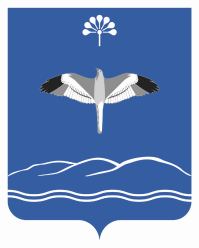 Республика Башкортостан Совет сельского поселения Кургатовский сельсоветмуниципального района Мечетлинский район 452562 д. Кургатово, ул. Ленина, 98Тел. 2-84-48E-mail:   kurgat@bk.ruНаименование программыПрограмма комплексного  развития систем транспортной инфраструктуры сельского поселения Кургатовский сельсовет Муниципального  района Мечетлинский район Республики Башкортостан на период 2016-2021 годы и на перспективу до 2035 года (далее – Программа)Основания для разработки программы Федеральный закон от 29.12.2014 N 456-ФЗ "О внесении изменений в Градостроительный кодекс Российской Федерации и отдельные законодательные акты Российской Федерации"; Федеральный закон от 06 октября 2003 года № 131-ФЗ «Об общих принципах организации местного самоуправления в Российской Федерации»,   Постановление Правительства РФ от 1 октября 2015 г. N 1050 "Об утверждении требований к программам комплексного развития социальной инфраструктуры поселений, городских округов»; Устав сельского поселения Кургатовский сельсовет; Генеральный план сельского поселения Кургатовский сельсовет.ЗаказчикпрограммыАдминистрация Сельского поселения Кургатовский сельсовет,  Муниципального  района Мечетлинский район Республики БашкортостанИсполнители программыОтдел архитектуры и градостроительства администрации муниципального района Мечетлинский район Республики Башкортостан, адрес: 452550, Республика Башкортостан, с. Большеустьикинское, ул. Ленина, 20Цель программыКомплексное развитие транспортной инфраструктуры сельского поселения Кургатовский сельсоветЗадачи программы безопасность, качество и эффективность транспортного обслуживания населения, юридических лиц и индивидуальных предпринимателей сельского поселения;                                                                           доступность объектов транспортной инфраструктуры  для населения и субъектов экономической деятельности в соответствии с нормативами градостроительного проектирования сельского поселения; эффективность функционирования действующей транспортной инфраструктуры.Целевые показатели (индикаторы) программы снижение удельного веса дорог, нуждающихся в капитальном ремонте (реконструкции);  увеличение протяженности дорог с твердым покрытием; достижение расчетного уровня обеспеченности населения услугами транспортной инфраструктуры.Сроки и этапы реализации программы2016 – 2035 годыУкрупненное описание запланированных мероприятий программы разработка проектно-сметной документации;                                            реконструкция существующих дорог;                                                  ремонт и капитальный ремонт дорог.                                                                           Объемы и источники финансирования программы                                       Источники финансирования: средства местного бюджета; средства районного бюджета; средства республиканского бюджета.*Средства бюджета на 2016-2035 годы уточняются при формировании бюджета на очередной финансовый годОжидаемые результаты  реализации Программы повышение качества, эффективности  и доступности транспортного обслуживания населения  и субъектов экономической деятельности сельского поселения;  обеспечение надежности и безопасности системы транспортной инфраструктуры.1. Характеристика существующего состояния транспортной инфраструктуры сельского поселения Кургатовский сельсовет61.1. Социально-экономическое состояние61.2. Характеристика деятельности в сфере транспорта, оценка транспортного спроса61.3. Характеристика функционирования и показатели работы транспортной инфраструктуры по видам транспорта71.4. Характеристика сети дорог поселения, параметры дорожного движения, оценка качества содержания дорог71.5. Анализ состава парка транспортных средств и уровня автомобилизации сельского поселения, обеспеченность парковками (парковочными местами)81.6. Характеристика работы транспортных средств общего пользования, включая анализ пассажиропотока91.7. Характеристика пешеходного и велосипедного передвижения91.8. Характеристика движения грузовых транспортных средств91.9. Анализ уровня безопасности дорожного движения91.10. Оценка уровня негативного воздействия транспортной инфраструктуры на окружающую среду, безопасность и здоровье человека101.11. Характеристика существующих условий и перспектив развития и размещения транспортной инфраструктуры поселения111.12. Оценка нормативно-правовой базы, необходимой для функционирования и развития транспортной системы поселения112. Прогноз транспортного спроса, изменение объемов и характера передвижения населения и перевозок грузов на территории поселения122.1. Прогноз социально-экономического и градостроительного развития поселения122.2. Прогноз транспортного спроса поселения, объемов и характера передвижения населения и перевозок грузов по видам транспорта, имеющегося на территории поселения142.3. Прогноз развития транспортно инфраструктуры по видам транспорта142.4. Прогноз развития дорожной сети поселения142.5. Прогноз уровня автомобилизации, параметров дорожного движения152.6. Прогноз показателей безопасности дорожного движения152.7. Прогноз негативного воздействия транспортной инфраструктуры на окружающую среду и здоровье человека153. Принципиальные варианты развития транспортной инфраструктуры и их укрупненную оценку по целевым показателям (индикаторам) развития транспортной инфраструктуры с последующим выбором предлагаемого к реализации варианта164. Перечень мероприятий (инвестиционных проектов) по проектированию, строительству, реконструкции объектов транспортной инфраструктуры164.1 Мероприятия по развитию сети дорог поселения175. Предложения по инвестиционным преобразованиям,совершенствованию правового и информационного обеспечения деятельности в сфере проектирования, строительства, реконструкции объектов транспортно инфраструктуры на территории поселения18Наименование автомобильной дорогиНаименование участка автомобильной дорогиЭксплуатационные километрыКатегория дорогиПротяженность (км)Протяженность (км)Протяженность (км)Наименование автомобильной дорогиНаименование участка автомобильной дорогиЭксплуатационные километрыКатегория дорогиВсегоВ том числеВ том числеНаименование автомобильной дорогиНаименование участка автомобильной дорогиЭксплуатационные километрыКатегория дорогиВсегос твердым покрытиемиз них с асфальто-бетонным1234567д. Кургатово,ул. Молодежнаяд. Кургатово0-0,244V0,2440,2440д. Кургатово,ул. Свободыд. Кургатово0-0,241V0,2410,2410д. Кургатово,ул. Заречнаяд. Кургатово0-1,658V1,6581,6580д. Кургатово, переулок от моста по ул. Ленинад. Кургатово0-0,209V0,2090,2090д. Кургатово, переулок от ул. Ленинад. Кургатово0-0,081V0,0810,0810д. Кургатово, часть ул. Ленина до кладбищад. Кургатово0-0,472V0,4720,4720д. Юлаево,ул. Уральскаяд. Юлаево0-1,692V1,6921,6920д. Юлаево,ул. Колхознаяд. Юлаево0-0,148V0,1480,1480д. Юлаево, переулок от ул. Уральскаяд. Юлаево0-0,169V0,1690,1690д. Тимербаево,ул. Победыд. Тимербаево0-1,211V1,2111,2110Итого6,1256,1256,1250№п/пНаименование автомобильной дорогиТехническая категорияПротяжённость всего, км(по сельскому поселению)В том числе по типу покрытия, кмВ том числе по типу покрытия, кмВ том числе по типу покрытия, кмВ том числе по типу покрытия, км№п/пНаименование автомобильной дорогиТехническая категорияПротяжённость всего, км(по сельскому поселению)ц/ба/бперехгрунт1Большеустьикинское-КургатовоIV32,2-5,226,8-Итого32,2-5,226,8-№Показатели2013 год2014 год 2015 год 1Общая численность населения, тыс. чел.5815805862Количество автомобилей у населения, ед.1791882003Уровень автомобилизации населения, ед./1000 чел.308323340№ п/пПараметрыГодГодГод№ п/пПараметры2013201420151.Количество аварий по Мечетлинскому району3192962852.Количество зарегистрированных транспортных средств по Мечетлинскому району752478148065ПоказателиЕдиница измеренияСовременное состояниеПервая очередь строительстваРасчётный срокТранспортная инфраструктураТранспортная инфраструктураТранспортная инфраструктураТранспортная инфраструктураТранспортная инфраструктураПротяженность дорог, в том числе:км38,12538,12538,125-общего пользования  местного значениякм6,1256,1256,125-общего пользования межмуниципального значениякм32,032,032,0Годы2002перепись20092010перепись20132014Население всего по району2560426426250322444024160В сельском поселении597575583507547Возрастная группаНа 01.03.2014 г.На 01.03.2014 г.Возрастная группаЧел%Население всего547100моложе трудоспособного возраста10519,2трудоспособныйвозраст30856,3старше трудоспособного возраста13424,5Возрастные группыНаселение на 01.03.2014 г.Население на 01.03.2014 г.Возрастные группыВсего, чел.%0-7 лет5510,07-16 лет509,116-55 лет/женщин13023,716-60 лет/мужчин17832,5Старше трудоспособногомужчины458,2женщины8916,3Всего547100№№НаименованиеПерепись,2002 годПерепись,2010 г.2014 г.Итого по сельскому поселениюИтого по сельскому поселению5975835801д. Кургатово3123143362д. Юлаево1841801653д. Тимирбаево1018979№Показатели2016 год (прогноз)2017 год (прогноз)2018 год (прогноз)2019 год (прогноз)2020 год (прогноз)1Общая численность населения5925986036106162Количество автомобилей у населения, ед.2152182202232263Уровень автомобилизации населения, ед./1000 чел.364364365365366№ п/пНаименование программыСроки реализацииОбъем финансирования, тыс.руб.Ответственный за реализацию мероприятия1Ремонт дорожного покрытия,установка водопропускных трубд. Кургатово,ул.Заречная - 50 м.2016 г.160Администрация СПКургатовский сельсовет2Ремонт дорожного покрытия,щебеночная отсыпкад. Кургатово,ул.Заречная - 700 м.2018-2020 г.200Администрация СПКургатовский сельсовет3Ремонт дорожного покрытия,установка дорожных знаков,щебеночная отсыпкад. Кургатово,ул. Ленина - 400 м.2016 г.100Администрация СПКургатовский сельсовет4Асфальтирование а/дд. Кургатово,ул. Ленина - 470 м. 2021-2035 г.5000Администрация СПКургатовский сельсовет5Ремонт дорожного покрытия,установка водопропускных трубд. Юлаево,ул. Уральская - 50 м.2019 г.140Администрация СПКургатовский сельсовет6Ремонт дорожного покрытия,щебеночная отсыпкад. Юлаево,ул. Уральская - 700 м. 2017-2020 г.200Администрация СПКургатовский сельсовет7Ремонт дорожного покрытия,щебеночная отсыпкад. Тимербаевоул. Победы - 700 м.2017-2019 г.160Администрация СПКургатовский сельсовет№ п/пМероприятияНаименование, расположение объектаТехнические параметрыПротяженность, мГрафик реализации мероприятий/тыс.руб./График реализации мероприятий/тыс.руб./График реализации мероприятий/тыс.руб./График реализации мероприятий/тыс.руб./График реализации мероприятий/тыс.руб./График реализации мероприятий/тыс.руб./Ответственные исполнителиВыполнение целевых показателей№ п/пМероприятияНаименование, расположение объектаТехнические параметрыПротяженность, м201620172018201920202021-2035Ответственные исполнителиВыполнение целевых показателей1.Работы по содержанию автодороги общего пользования местного значения Подъезд к д. Тимирбаево от а/д «Теляшево - Кургатово»V2000144,9147,6150,3153,1155,82864,1Администрация Мечетлинского района2.Ремонт дорожного покрытия автодороги общего пользования местного значения Подъезд к д. Тимирбаево от а/д «Теляшево - Кургатово»V200052,853,554,955,657,01103,0Администрация Мечетлинского района3.Ремонт дорожного покрытия,установка водопропускных трубд. Кургатово,ул.ЗаречнаяV50160Администрация СПКургатовский сельсовет4.Ремонт дорожного покрытия,щебеночная отсыпкад. Кургатово,ул.ЗаречнаяV700100100Администрация СПКургатовский сельсовет5.Ремонт дорожногопокрытия,установка дорожныхзнаков,щебеночная отсыпкад. Кургатово,ул. ЛенинаV400100Администрация СПКургатовский сельсовет6.Асфальтирование а/дд. Кургатово,ул. ЛенинаV4705000Администрация СПКургатовский сельсовет7.Ремонт дорожногопокрытия,установка водопропускных трубд. Юлаево,ул. УральскаяV50140Администрация СПКургатовский сельсовет8Ремонт дорожногопокрытия,щебеночная отсыпкад. Юлаево,ул. УральскаяV700100100Администрация СПКургатовский сельсовет9Ремонт дорожногопокрытия,щебеночная отсыпкад. Тимербаевоул. ПобедыV70010060Администрация СПКургатовский сельсовет№ п/пМероприятияНаименование, расположение объектаТехнические параметрыПротяженность, мСтоимость выполнения мероприятий, тыс. рубФинансовые потребности на  реализацию мероприятий, тыс. руб.Финансовые потребности на  реализацию мероприятий, тыс. руб.Финансовые потребности на  реализацию мероприятий, тыс. руб.Финансовые потребности на  реализацию мероприятий, тыс. руб.Финансовые потребности на  реализацию мероприятий, тыс. руб.Финансовые потребности на  реализацию мероприятий, тыс. руб.№ п/пМероприятияНаименование, расположение объектаТехнические параметрыПротяженность, мСтоимость выполнения мероприятий, тыс. руб20162017201820192020  2021-20351.Работы по содержанию автодороги общего пользования местного значения Подъезд к д. Тимирбаево от а/д «Теляшево - Кургатово»V20003615,7144,9147,6150,3153,1155,82864,12.Ремонт дорожного покрытия автодороги общего пользования местного значения Подъезд к д. Тимирбаево от а/д «Теляшево - Кургатово»V20001376,852,853,554,955,657,01103,03.Ремонт дорожного покрытия,установка водопропускных трубд. Кургатово,ул.ЗаречнаяV501601604.Ремонт дорожного покрытия,щебеночная отсыпкад. Кургатово,ул.ЗаречнаяV7002001001005.Ремонт дорожногопокрытия,установка дорожныхзнаков,щебеночная отсыпкад. Кургатово,ул. ЛенинаV4001001006.Асфальтирование а/дд. Кургатово,ул. ЛенинаV470500050007.Ремонт дорожногопокрытия,установка водопропускных трубд. Юлаево,ул. УральскаяV501401408Ремонт дорожногопокрытия,щебеночная отсыпкад. Юлаево,ул. УральскаяV7002001001009Ремонт дорожногопокрытия,щебеночная отсыпкад. Тимербаевоул. ПобедыV70016010060